Frisches Taunuswild Feldsalat mit gebratenem Speck & Pinienkerne........7,80            Frische Pfifferlingsrahmsuppe mit Einlage..………..5,80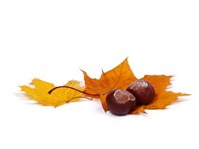  „Wilderer Teller“ Gemischtes Wildgulasch(vom Hirsch & Wildschwein) an frischem Apfelrotkohl und Kartoffelklößen mit gefüllter Preiselbeer - Birne 18,80Besoffene Wildsau in Schwarz-Biersoße,Wildschweinbraten an Wildpreiselbeeren und Kartoffelklößen & frischem Apfelrotkohl20,80Rehbraten oder Hirschbratenan frischem Apfelrotkohl und Kartoffelklößen und gefüllter Preiselbeer - Birne  24,40Rehgeschnetzeltes mit frischen Pfifferlingenan frischem Apfelrotkohl, gefüllter Preiselbeer - Birne und hausgemachten Spätzle26,40Wildschweinrücken oder Rehrücken  Rosa gebraten mit frischen Pfifferlingen an frischem Apfelrotkohl, gefüllter Preiselbeer - Birne und hausgemachten Spätzle26,80 / 29,90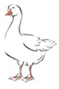 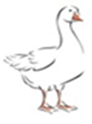 O f e n f r i s c h e   F r e i l a n d g ä n s e :Zart -Knusprige Gänsekeule oder Gänsebrustauf frischer Rosmarinsauce mit in Waldhonig glasierten Maronen, Apfelrotkohl und Kartoffelklößen 24,80